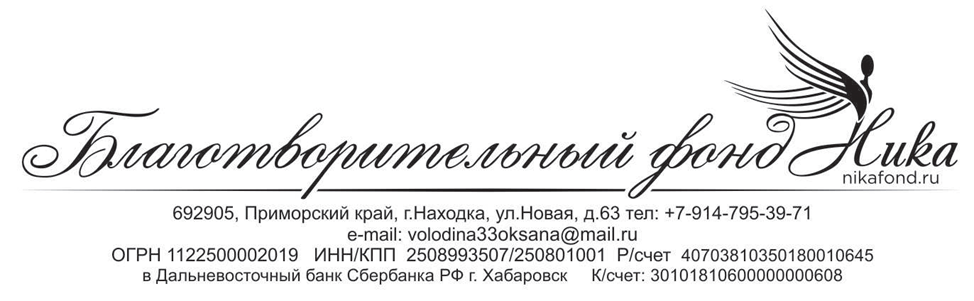 От «31» марта 2020 г.                                                                                                г. НаходкаОтчёт о благотворительной деятельности Благотворительного фонда «Ника» за 2019 годБлаготворительный фонд  «Ника» является благотворительной организацией и осуществляет свою деятельность в соответствии с  ФЗ "О благотворительной деятельности и добровольчестве (волонтерстве)"  от 11.08.1995 № 135-ФЗ. Финансово-хозяйственная деятельностьНа 1 января 2019 года переходящий остаток благотворительныхпожертвований составил 653 454'63 рубля.в 2019 году поступления за счет благотворительных пожертвований составил3 727174,11 рублей,иных источников не было. Из них израсходовано:- налоги на заработную плату 452 186,7 рублей;- расходы на оплату труда 1 094 432,22 рублей;- аренда помещения 378 666 рублей;- оплата услуг поставщиков (сайт, коммунальные платежи, услугибухгалтера) 257 819,07 рублей;- расчетно-кассовое обслуживание (банковские комиссии) 18 561,35 рубляВсего на реализацию благотворительных программ было израсходовано 2 350 735,34 рублей.Остаток благотворительных пожертвований на 1 января 2020 года составил2029893,4 рубля.2.	Персональный состав высшего органа управленияВысшим органом управления Благотворительного фонда «Ника» является Общее собрание учредителей фонда. В 2018 г. состав членов Общего собрания учредителей фонда изменялся,  в данный момент входят следующие лица: Володина Оксана Александровна, гражданка РФ, пол женский, паспорт серия 0503 № 133059 место рождения г. Владивосток, дата рождения 03 июня 1977 года, выдан Первореченским РОВД г. Владивостока 21.10.2002 г. прописка  692905       г. Находка,  ул. Новая, д. 63; Володин Виталий Викторович, гражданин РФ, пол  мужской, паспорт серия 0518  № 621848  выдан 04.10.2018  г. УМВД  России по Приморскому краю, прописка   692905    г. Находка,  ул. Новая, д. 63;  дата рождения 19 сентября 1973 г.; Садыков Анатолий Азатбекович, гражданин РФ, пол мужской, ИНН 2508087104183.	Состав и содержание благотворительных программПрограмма «Школа Активный пенсионер». Цель проекта - социализация людей старшего поколения города Находки через различные формы социальной активности путем открытия Школы «Активный пенсионер».В Школе организованы на безвозмездной основе различные программы образования и досуга. В рамках проекта проводятся следующие мероприятия:Занятия по компьютерной грамотности. Занятия в «Творческой мастерской» по различным направлениям"Уроки здоровья" будем проводить по трем направлениям - лечебная физкультура, настольный теннис, танцевальная гимнастика.Организация для пенсионеров  консультации юристаПроведение культурно – массовых мероприятий (танцевальные вечера, конкурсы, чаепития, празднование памятных дат и дней рождений участников проекта, участие в субботнике, организация экскурсий  и т.д.)  Участниками проекта станут не менее 390 пенсионеров и ветеранов, которых мы привлекаем от наших партнеров проекта в результате сотрудничества с администрацией НГО, городским Советом Ветеранов, отделом департамента труда и социального развития Приморского края по Находкинскому городскому округу.Программа «Магазин Добра». Цель "Магазина Добра" - сбор, сортировка и хранение одежды, обуви, книг, канцтоваров, посуды, игрушек, текстильной продукции и электроники для последующей передачи нуждающимся - в многодетные семьи, детские дома, приюты, дома престарелых и просто бродягам. Процент от  реализации вещей идет на покрытие расходов, ещё часть денег уходит на благотворительную помощь. Услугами такого магазина уже воспользовались более двух тысячи людей, находящихся в трудной жизненной ситуации, причём не только горожане, но и жители близлежащих населённых пунктов. 4.	Содержание и результаты деятельности:Продолжаем реализовать проект благотворительного «Магазина Добра».Стали победителями конкурса гранта Президента РФ и получили субсидию Департамента внутренней политики ПК для дальнейшей реализации проекта «Магазина Добра».Провели различные мероприятия в рамках реализации проекта Школа «Активный пенсионер».Получили субсидию Департамента внутренней политики ПК и субсидию из бюджета Находкинского городского округа для дальнейшей реализации проекта Школа «Активный пенсионер 2.0». Оказали финансовую помощь КГБУ «Центру содействия семейному устройству г. Партизанск».Продолжили реализовывать спортивное движение «Зарядка на свежем воздухе». Основная цель – проведение полезных оздоровительных активностей на свежем воздухе для укрепления здоровья и создание площадки для общения, продлевающей активное долголетие у старшего поколения г. Находки.Благотворительный фонд "Ника" стал партнером Фестиваля танцевального искусства среди любителей «Ocean Dance - 2019». Совместно с ОО Федерацией синхронного плавания г. Находка реализуем проект «Школа плавания для пожилых людей».Стали победителями конкурса гранта Президента РФ с проектом «Школа помощников».5. О нарушениях требований закона, выявленных в результате проверок, проведенных налоговыми органами, и предпринятыми мерами по их устранению.В 2019 году деятельность Благотворительного фонда «Ника» налоговыми органами не проверялась.Президент БФ «Ника»                                                         О.А.Володина